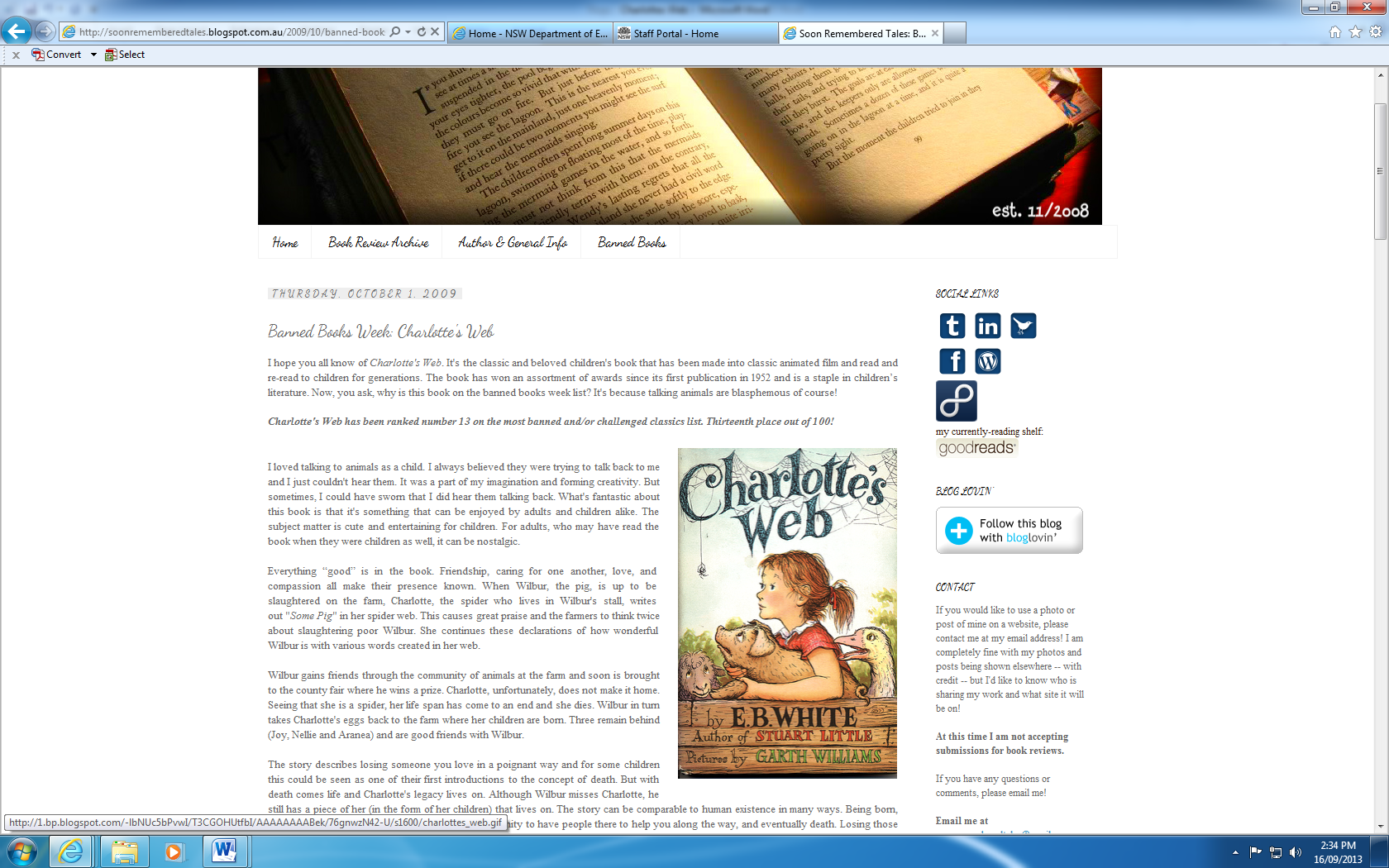 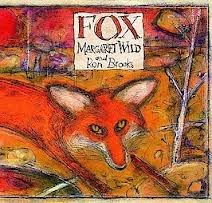 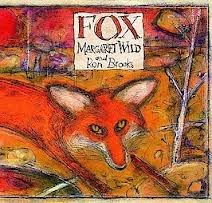 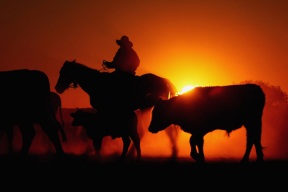 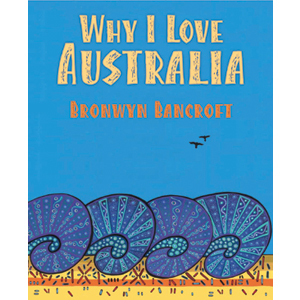 Text OverviewCharlotte’s web is a text written by E. B White.  It explores the unlikely relationship between a pig and a spider and a girl and a pig. The author creates connections by forming relationships between the animal’s and giving them human qualities such as voice, expression and movement. These qualities allow children to make connections. (Briefly describe the text and how the literary devices are linked to the concept)Charlotte’s web is a text written by E. B White.  It explores the unlikely relationship between a pig and a spider and a girl and a pig. The author creates connections by forming relationships between the animal’s and giving them human qualities such as voice, expression and movement. These qualities allow children to make connections. (Briefly describe the text and how the literary devices are linked to the concept)Cross-Curriculum PrioritiesGeneral CapabilitiesGrammar / PunctuationPhonological / Graphological ProcessingSustainabilityLiteracyTeaching/Learning ActivitiesResourcesObjective ACommunicate through speaking, listening, reading, writing, viewing and representingSpeaking and listening 1	
use information to support and elaborate on a point of viewSpeaking and listening 1
respond appropriately to the reading of texts to demonstrate enjoyment and pleasureActivity 1What are relationships and how are they formed?Explain to students that making a new friend can be difficult and a little scary, but it is something we all experience. Appeal to students’ firsthand experience in making and being a friend. Ask students to remember a time when they were in a new situation surrounded by people they did not know. Ask students to reflect on the situation aloud as a group or individually in writing. To guide them, ask:How did you feel?Were the people around you kind and welcoming or mean and unfriendly?How did that affect your attitude?Why can it be scary to meet new people and make new friends?Why is it important to welcome others when they are in a new situation?Activity 2 How and why do people form preconceived impressions?Introduce Charlotte’s web by showing trailer.With children make a list of existing stereotypes that children have about rats, pigs and spiders. Explain to students that sometimes we label each other by things such as appearance, age, gender, race etc . When we hear or see these labels that have been given by somebody else we may believe them instead of getting to know the person or in this case animal for ourselves and forming our own opinions. Chapter 5 - Students the following passage about first impressions from page 41.
Charlotte stood quietly over the fly, preparing to eat it. Wilbur lay down and closed his eyes. He was tired from his wakeful night and from the excitement of meeting someone for the first time. A breeze brought him the smell of clover—the sweet-smelling world beyond his fence. “Well,” he thought, “I’ve got a new friend, all right! But what a gamble friendship is! Charlotte is fierce, brutal, scheming, bloodthirsty—everything I don’t like. How can I learn to like her, even though she is pretty and, of course, clever?” Wilbur was merely suffering the doubts and fears that often go with finding a new friend. In good time he was to discover that he was mistaken about Charlotte. Underneath her rather bold and cruel exterior, she had a kind heart, and she was to prove loyal and true to the very end.
Discuss the passage with students, asking:Did you ever have an experience like this, in which you thought of a person as mean or strange or scary at first, but later found out that he or she was very nice?Can you learn to like someone you originally disliked? How?What do you think the speaker means by “What a gamble friendship is!” 
(p. 41)?Have students write a sentence about what they think friendship is.What happens when people draw conclusions based on first impressions?Charlottes Web – E.B WhiteBook Trailerhttp://www.youtube.com/watch?v=S0sw0vT_t90Objective BUse language to shape and make meaning according to purpose, audience and context.Activity 3How does the author make us change our perceptions using language?Review the passage from activity 2 and highlight  the words (or display as a class vocabulary list) that portray Charlotte in a negative way (brutal, scheming, and bloodthirsty). Create a table on IWB with headings ‘first impressions’ and ‘our thoughts changed when…’.
Read excerpts from the text that depict Charlotte in a positive way
(Wilbur often thought of Charlotte.  A few strands of her old web still hung in the doorway. Everyday Wilbur would stand and look at the torn, empty web, and a lump would come to his throat. No one had ever had such a friend – so affectionate, so loyal , and so skilful. p.164?)
Discuss the excerpts with class – teacher to record answers in table.How do you feel about Charlotte now?What words has E.B White used to change your initial view of Charlotte?Do you view the initial encounter between Charlotte and Wilbur differently? (e.g. she isn’t intentionally brutal, she has to kill other insects to survive)A character web or Venn diagram may be used to track character changes.
Under the heading ‘our thoughts changed when…’ write the words E.B White used to change the reader’s view of Charlotte.Read the excerpt from the text that introduces the reader to Templeton. Using the same table, write down the words E.B White uses that make the reader dislike Templeton. 

“Play? I hardly know the meaning of the word…I never do those things if I can avoid them…I prefer to spend my time eating, gnawing, spying and hiding. I am a glutton, not a merrymaker.” (p.29).

“The rat has no morals, no conscience, no scruples, no consideration, no decency, no milk of rodent kindness, no compunctions, no higher feeling, no friendliness, no anything” (p.164).Read excerpts from the text which depict Templeton in a positive way 
(The pig walked out of his yard “You there Templeton” he called? The rat poked his head out from under the trough.
“Got a little piece of string I could borrow?” asked Wilbur “I need it to spin a web” 
“Yes, indeed,” replied Templeton, who saves string “No trouble at all. Anything to oblige” p60
Discuss the excerpts with class – teacher to record answers in table. 
Has your view on Templeton changed?What words did E.B White use to change your view?Charlottes Web – E.B WhiteObjective CThink in ways that are imaginative, creative, interpretive and critical.Activity 4How are perceptions formed in modern day life?Read Chapters 10 and 11 where Charlotte writes “Some Pig” in her web.Class discuss why Charlotte would do this. Considering her relations hip with Wilbur.Children discuss the following questionsHow to the Zuckermans, Lurvy and the people from town react to the news of Charlotte’s web? WhyHow does Wilbur react? Why?Has Wilbur changed at all? If he has not changed, why are people treating him differently?List the positive and negative results of Charlotte’s web? Do some results fall into both categories? Record this information on a Venn DiagramRead Chapters 12 and 13 where Charlotte writes “Radiant” on the web.How has the help from Wilbur’s friends changed Wilbur and his relationship to them? Class discuss what the word radiant mean.Students list the ways that Charlotte’s relationship to Wilbur is similar to Fern’s relationship to him. How are the relationships similar? How are they different?Read Chapter 17 and 18 where the word “Humble” is woven into Charlotte’s web.What does humble mean?Is Wilbur really humble?Why is it good for Wilbur to be humble? Could being humble win Wilbur the prize?Are any of the other characters humble? What characteristics or qualities do they have to show they are humble? Are any of the other characters not humble? What characteristics or qualities do they have to show they are not humble?Students brainstorm a list of words which they could use to describe a pet that own or have owned. How do these words show your relationship to the pet? What are some events that have led to you selecting the word eg. The word brave could be used because the student’s dog keeps strangers out of their yard, therefore giving them a feeling of a safe relationship.Children design a spiders web with a word describing their interwoven into itAssessment TaskStudents discuss how companies use key words or slogans to influence our relationship to them. Teachers present a variety of advertisements (written, digital) to students and have them comment on the devices advertisers use to sell their product. Discuss how each word or slogan makes us feel towards the product eg Subway – eat freshChildren design a collage of famous slogansObjective DExpress themselves and their relationships with others and their worldActivity 5Create literary text that explores students’ own experiences and imagining. Students us their own experiences as a guide for their writing. Objective ELearn and reflect on their learning through their study of EnglishActivity 6Create a timeline that highlights Wilbur and Charlotte’s friendship, and trace the way it grows and changes over the course of the story. How did the friendship begin? Do the two characters grow closer or drift apart? Why? What major events prompt these changes? How does the friendship end? Do the characters forget each other afterwards, or do they keep some kind of connection? This activity could be completed in essay form or as a timeline illustrating key points in the friendship.Text OverviewLiteracy Continuum MarkersLiteracy Continuum MarkersFox is a narrative picture book.  It is an emotional drama about friendship, belonging, loneliness, betrayal and power.  The author and illustrator build tension through effective visual literacy aspects as a friendship is disrupted.Cluster 9Cluster 10Fox is a narrative picture book.  It is an emotional drama about friendship, belonging, loneliness, betrayal and power.  The author and illustrator build tension through effective visual literacy aspects as a friendship is disrupted.Cross-Curriculum PrioritiesGeneral CapabilitiesGrammar / PunctuationPhonological / Graphological ProcessingIntroduced species and native species - predator-prey relationshipCompare a fox in a non-fiction text and other narratives and/or digital media-documentariesLiteracy – reading a variety of texts with various reading strategies, locating information in text, reading images and identifying key words.Verbs – types of verbs and verbs that indicate characterTense – narrative usually written in past tense but this is in present tense Creative language – fox is like the fireDirect speech (punctuation)Segmenting Words (to spell/read)Compound words – riverbank, something, into, everywhere, nowhere, woodlands, farawayBase words – clamped, melting, blackness, waiting, reflected, blueness, swiftly, rejoices, haunted, watching, stillness, nothingnessRule – adding “ly”Teaching/Learning ActivitiesResourcesObjective ACommunicate through speaking, listening, reading, writing, viewing and representingShow children pictures of a fox, dog and a magpie.  What do we know about these animals and their relationship in the real world?Introduce the text “Fox”.  Make predictions from the coverLook at the first few images leading to the first text pagePredict relationship between Fox, Dog and Magpie – make connections about animalsWhy is the text written that way?What do the images of the characters tell you about them?Read text and reflect on predictions.TextIWB pictures of animalsObjective B Use language to shape and make meaning according to purpose, audience and contextWords and ImageLook at the “text”.  Discuss the appearance of the text – why has this been done? ; position and placement (reading path); framing (text acting like a barrier in the relationship); no paragraphing or order (what does this tell you about the relationships?)Students compare to text in another picture book and a non-fiction book about foxes – paragraphs, subheadings, labels, very organized – consider the different purposes In groups students complete information table about various texts and their text presentation TextInformation textsVariety of picture booksInformation table worksheetObjective BUse language to shape and make meaning according to purpose, audience and contextObjective BUse language to shape and make meaning according to purpose, audience and contextWords and ImageImage - Discuss the illustrator’s use of colour to show emotion and tension in the relationship – characters, backgrounds and settingAnalyse the gaze of the characters – framing eyes demanding attention, strong engagement and eye contactLook at expression and body language to learn about the relationships.  Students role play and make human photographs showing relationships between each other… eg.friends, dominance, arguing.Discuss the design and layout of both the words and image showing relationships – threatening, weak, and innocent.Focus on the double page – But Dog says, “Welcome………”Does Fox appear to be friendly here? Look at his position and gaze – Fox is superior and dominant.  Does the image and word match or contradict each other? Consider the literal and inferred meaning of the text.Discuss the angles used with Fox by the illustrator to show he is dominant.Where do you look first? Introduce the terms salience and reading path. (Fox – colour, size and central position) Why is one character dominant? Magpie seems trapped – what surrounds her? She is framed by Fox’s body and the text box. Why is the text box in the middle of the page?  Fox’s words are the centre of attention – middle of the page (like a barrier) and at right angles which adds to the sense of disruptionIn groups students find more examples of unusual framing of images and text in “Fox”.  Report back and suggest why this has been done.Language – Grammar FocusTypes of verbs – locate verbs that show the emotional state of the charactersCompare action verbs when Magpie ‘rides’ with Dog then when Magpie ‘rides’ with FoxLook at the meaning of the text – Locate Fox’s direct speech.  Which words did he really mean?  Students re-write some of fox’s speech so that it matches the images.  Look at the creative language of the author.  Find words that show Fox is like the fire.  Locate other words that indicate what each character is like  eg. gentle, flicker, trembles, and how these tell us about the relationships in the text – compare to the imageAssessment TaskReview the narrative format – usually written in past tense but the author uses present tense – why?Re-write part of the story in past tense and compare the effect – “Through the charred forest “ran”……..TextTextObjective CThink in ways that are imaginative, creative, interpretive and criticalConsider the techniques used in word and image to engage the reader and build tension in the relationships.Students select one part of the text to describe these effective creative techniques.Students experiment with painting/designing the name of one of the characters so that it reflects the character using colour, size, direction, and other visual techniquesStudents paint/design own name/image to reflect their own characterTextArt paperPencils, paint, crayonsObjective DExpress themselves and their relationships with others and their worldStudents discuss the characters and compare them to characters in other texts as well as foxes in nonfiction texts, highlighting the predator/prey relationship. Discuss our relationship with dogs ( pets, therapy, guide dogs, threatened/scared of dogs) as well as our interactions with magpies when they are/aren’t  protecting their nests.Students write about an experience that has helped/caused them to have a good/bad relationship with an animalObjective ELearn and reflect on their learning through their study of EnglishReflection – talk about friendship.Discuss - What sort of a friend would each of the characters make?Are you like any of the characters?Have you ever been hurt by a friend or hurt a friend?How has the author helped you to learn about relationships in real life?How can you use some of the author’s/illustrator’s techniques?Text OverviewLiteracy Continuum MarkersLiteracy Continuum MarkersAndy’s gone with cattle is an Australia poem written by Henry Lawson. This poem engages the reader through figurative language and imagery to depict the relationships between Andy and his family and also Andy with the land. The salience of relationships is demonstrated through positioning of the characters and the land coupled with figurative language used to mirror the emotions associated with relationships. Cluster 9Cluster 10Andy’s gone with cattle is an Australia poem written by Henry Lawson. This poem engages the reader through figurative language and imagery to depict the relationships between Andy and his family and also Andy with the land. The salience of relationships is demonstrated through positioning of the characters and the land coupled with figurative language used to mirror the emotions associated with relationships. Cross-Curriculum PrioritiesGeneral CapabilitiesGrammar / PunctuationPhonological / Graphological ProcessingSustainability – investigating and understanding issues of environmental sustainability. Discussion would include how this concept is used to depict Andy’s role.  Literacy – using poetry to enhance student’s ability to read, write, speak, view and listen to various texts and discuss their interactions. Structure of sentence: Indirect SpeechStructure of verb group: auxiliary verbsWord level: AdjectivesWord origins Creative and evaluative language: Metaphor Punctuation: apostrophe Visual (grapho) find known letter clusters (decoding)Letter-sound – reading strategies (EN2-4A) read unknown words in syllable chunks Spelling – sound-letter relationships (EN2-5A) spell words using letter combinations (double letters) Understand that the pronunciation, spelling and meaning of words have hisoties and change over time Proofreading – become familiar with various spelling resources (dictionaries) ObjectivesTeaching and Learning Activities	ResourcesObjective AIntroduction to PoetryWatch ‘The Great Australian Cattle Drive’ and discuss the role of a drover and their role today.   Discuss their relationship with animals, the land and families (ie., their absence from the family when working).Listen to a recital of the poem ‘Andy’s Gone with Cattle’.   Identify what type of a relationship is inherent in the poem. Discuss the use of repetition (add repetition to word wall)in the poem to establish the concept of relationships eg., ‘Our Andy gone with cattle now’, ‘Our hearts are out of order’, ‘Our thoughts with him now are roving’. Provide students with a copy of the poem to read. Students highlight/circle interesting words or unfamiliar words and discuss. Poem –‘Andy’s Gone With Cattle’The Great Australian Cattle Drive (4.07min)http://www.youtube.com/watch?v=YjOp07sIkUAObjective BFigurative LanguageDiscuss how writers’ write to influence, entertain, and inform the audience. Discuss the poet’s purpose of the text in terms of relationships (family bond and separation).  Introduce the term figurative language and discuss personification (add ‘personification’ to word wall) with reference to the poem (specifically ‘Fortune frowns HER blackest’). Provide other examples if needed.   Discuss the rhythm of the poem and it’s slow pace (add ‘rhythm’ to word wall). Highlight how the poet has used the technique of rhythm to depict the mood of the poem and reflect the sadness/separation inherent in the family relationship. Poem –‘Andy’s Gone With Cattle’Objective C(Obj A EN2-3A)Representing poetry through digital textsChoose a favourite stanza and explain reason for choice (based on relationship) in a group. Discuss figurative language devices that the poet may have used and how they can influence our preference in terms of personal experience and/or engagement of the audience.Show modelled text on Storybird (see link) and discuss how the composer created a visual text based on the poem. Respond to the text by creating a Storybird page based on their favourite couplet. Explain choice. Read the poem as a class and show combined Storybird to demonstrate how an author can help us visualise relationships. Discuss how we understand the text better by our visualising.  Poem – ‘Andy’s Gone With Cattle’Storybirdhttp://storybird.com/books/andys-gone-with-cattle/ObjectivesTeaching and Learning Activities	ResourcesObjective DCreating a Poem Discuss relationships that children may have and their feelings. Have they ever felt close or separated to a family member, friend, parent etc? Discuss making connections. Jointly create a diamond poem about happy and sad feelings (based on relationships) and share.  Students could then create another diamond poem using at home and away based on their feelings. Discuss how this was done by the poet of ‘Andy’s Gone With Cattle’.Objective EReflectingAssessment TaskDisplay student poems and ask students to reflect on their own and each other’s poetry using post it note reflections. Discuss how our preferences are developed. Discuss which poems best represent relationships. How did the students achieve that? Discuss how composers/writers can influence their viewer.  Discuss what we have learnt about how the poet portrays relationships through figurative language. Text OverviewLiteracy Continuum MarkersLiteracy Continuum MarkersWhy I Love Australia is a superb and unique showcase of Australia’s many rich and varied landscapes. In this magnificent celebration of country, Bronwyn Bancroft uses both images and words to explore the awe-inspiring beauty of the Australian continent, and its relationship to Indigenous Australians.  Cluster 9Cluster 10Why I Love Australia is a superb and unique showcase of Australia’s many rich and varied landscapes. In this magnificent celebration of country, Bronwyn Bancroft uses both images and words to explore the awe-inspiring beauty of the Australian continent, and its relationship to Indigenous Australians.  Cross-Curriculum PrioritiesGeneral CapabilitiesGrammar / PunctuationPhonological / Graphological ProcessingAboriginal and Torres Strait Islander     histories and cultureSustainabilityCritical and creative thinkingIntercultural understandingSentence Structure.Adjectives.Phrases.Use of commas.Metaphors.Homophones.Compound words.Plurals.Syllabication.Teaching/Learning ActivitiesResourcesObjective ACommunicate through speaking, listening, reading, writing, viewing and representingSPEAKING AND LISTENING 1: use information to support and elaborate on a point of viewWRITING AND REPRESENTING 1: discuss aspects of planning prior to writing, eg knowledge of topic, specific vocabulary and language features Respond to, read and view textsread different types of texts by combining contextual, semantic, grammatical and phonic knowledge using text processing strategies for example monitoring meaning, cross checking and reviewing (ACELY1679, ACELY1691)Teaching and Learning Sequence 1:1. Some background information on Australia may be needed2.Brainstorm and record known landforms eg rivers, coral reef, mountains (vocabulary building)3. View the illustration relating to rivers. Ask chn to suggest what landform feature is represented.4. Discuss picture details, relating to Aboriginal art techniques.5. In small groups, chn discuss and record in point form the fine details.6. As a class, ask for each group’s input. Discuss variances in responses.7. Display text. Ask chn meaning of ‘mystical beings’. Prompt if necessary to ascertain meaning. Relate to the pictorial representation.Assessment8. Distribute photocopies of remaining illustrations with text removed. In groups, chn analyse the illustrations. Teacher reminds children to refer to landform databank. Chn record thoughts.8. Each group reports to whole class perceived representation. Form checklist of agreement. Teacher directs chn to justify their selection.9. Model recording of landscapes and reasons in table form.10. Using text cards, chn fit text to each illustration, justifying the link.  Note the relationship of the adjectives to reinforce the landscape feature eg rocky crags. Discuss how the adjectives work to define and enhance the feature. WhiteboardText ‘Why I Love Australia’ by Bronwyn BancroftObjective BUse language to shape and make meaning according to purpose, audience and contextSPEAKING AND LISTENING 2:• 	compare and review written and visual texts for different purposes and audiencesREADING AND VIEWING 2: discuss how writers and composers of texts engage the interest of the reader or viewerTeaching and Learning Sequence 2:11. Display photocopied illustrations. Divide illustrations  into country or city representation  (Whole class or group)12. Chn justify placement of each illustration with explanation, and relate to modern society.13. Using ‘modern city lights’, ask chn why the author likens them to a ‘jewelled necklace’. [Create nightscape artwork using published work as a guide.]14. In small groups, chn analyse specific illustration and its relationship with landscape features. Draw attention to use of colours by the author to assist with establishing and reinforcing the relationship. 15. Each group reports their interpretation to the class. Responses are recorded in table form.16. Discuss variances of interpretation.Photocopies [colour if possible] of illustrations with text removed.Objective  C Content:Engage personally with textrespond to texts by identifying and discussing aspects of texts that relate to their own experienceRespond to and compose textscreate literary texts that explore students' own experiences and imaginingUnderstand and apply knowledge of language forms and featuresidentify and discuss how vocabulary establishes setting and atmosphereTeaching and Learning Sequence 3:17. Chn select a family holiday that they have experienced. Describe what they saw. [May be necessary to supplement with travel brochures depicting landscapes and landforms.] Making connections18. Ask if the features remind them of any animals they know eg. Relating waves to crocodiles; crabs scurrying over the sand.19. Introduce similes eg like crocodiles snapping at the sand.20. Chn describe features from their holiday destination in simile form, then build text in sentence form, embedding the simile into their sentences.21. Illustrate appropriately.22. Chn highlight their simile. Record child created similes.23. Whole class: Teacher demonstrates converting similes to metaphors. Teacher guides children through various conversions.24. Independent: Children convert their simile used in their holiday feature into a metaphor. Both the simile and the metaphor are recorded under the illustration.Copies of textTravel brochuresPictures of possible animalsObjective DEXPRESSING THEMSELVES:Engage personally with texts• 	recognise how texts draw on a reader's or viewer's experience and knowledge to make meaning and enhance enjoyment• 	recognise how aspects of personal perspective influence responses to textsconsider and discuss ideas drawn from their world and the worlds of their textsrespond to and appreciate how Dreaming stories form part of an oral tradition for Aboriginal and Torres Strait Islander peoplesTeaching and Learning Sequence 4:25. Chn explain how their work relates to the landscape. (Relationship to environment)26. Chn discuss and share their holiday location, using noun groups and similes. Chn may bring in photographs of their location.  27. Chn create their own text ‘Why Do I Love ………’ (insert name of holiday/favourite location) ‘Why I Love Australia’  and child produced textsPhotos of holiday locations.Computer/paper for creating textObjective EREFLECTING ON LEARNING:Develop and apply contextual knowledge• 	recognise how own texts can be influenced by a rich text environmentTeaching and Learning Sequence 5:Reflecting.28. Revisit published text. Teacher reads text.29. Children read their text.30. Through discussion, the published texts, including illustrations, are compared with that of the children’s work. Emphasise the children’s relationship with the environment. Possible Additional  Embedded Work:Words at Work:31. Homophones: plane/plain, saw/sore/soar, sea/see.32. Compound Words:  examples throughout text eg springtime, grasslands, driftwood, bushland33. Plurals: examples throughout text eg gorges, shadows, crags, cloaks, mountains.34. Phrases:Discuss how the author uses phrases to develop the scan of the text. Identify the phrases contained in the text. Published text and children’s text.AssessmentActivity sequence 7 – 10.Relationship of text to Australian landscapesAssessmentActivity sequence 7 – 10.Relationship of text to Australian landscapesAssessmentActivity sequence 7 – 10.Relationship of text to Australian landscapesReflectionReflectionReflection